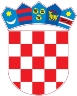 REPUBLIKA HRVATSKAKrapinsko-zagorska županijaUpravni odjel za prostorno uređenje, gradnju i zaštitu okolišaPregrada KLASA: UP/I-350-05/19-05/000034URBROJ: 2140/01-08/4-19-0004Pregrada, 19.02.2019.Predmet:  	Javni poziv za uvid u spis predmetaMARIJA HLUPIĆ MIKŠA, HR-49231 HUM NA SUTLI, PRIŠLIN 76. - dostavlja se Pozivamo Vas na uvid u spis predmeta u postupku izdavanja rješenja o utvrđivanju građevne čestice zastambenu građevinu – jedna stambena jedinica, 2. skupine, gospodarsku građevinu poljoprivredne namjene – staja, 2. skupine, na novoformiranoj građevnoj čestici 256, 257, 258/3 k.o. Hum na Sutli (Hum na Sutli, Vrbišnica).Uvid u spis predmeta može se izvršiti dana  28.02.2019 u 09:00 sati, na lokaciji – Upravni odjel za prostorno uređenje, gradnju i zaštitu okoliša Pregrada, Josipa Karla Tuškana 2, soba 20,. Pozivu se može odazvati stranka osobno ili putem svoga opunomoćenika, a na uvid treba donjeti dokaz o svojstvu stranke u postupku. Rješenje o utvrđivanju građevne čestice može se izdati i ako se stranka ne odazove ovom pozivu.Stranka koja se odazove pozivu nadležnoga upravnog tijela za uvid, dužna je dokazati da ima svojstvo stranke.VIŠA REFERENTICA ZA PROSTORNO UREĐENJE I GRADNJUJosipa Horvat, bacc.ing.građ. DOSTAVITI:Oglasna ploča upravog tijelaMrežna stranicaNa katastarskoj čestici za koju se izdaje aktU spis, ovdje